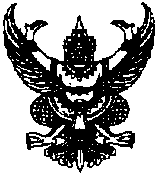  				          (สำเนาคู่ฉบับ)                   ประกาศองค์การบริหารส่วนตำบลเชียรใหญ่       เรื่อง  มาตรการป้องกันละเว้นการปฏิบัติตามคู่มือสำหรับประชาชน         ...................................................		 	ตามพระราชบัญญัติการอำนวยความสะดวกในการพิจารณาอนุญาตของทางราชการ  พ.ศ.  2558  ตามมาตรา 7  ได้กำหนดให้ “ในกรณีที่มีกฎหมายกำหนดให้การกระทำใดจะต้องได้รับอนุญาต ผู้อนุญาตจะต้องจัดทำคู่มือประชาชน...” โดยมีเป้าหมายเพื่ออำนวยความสะดวกแก่ประชาชนลดต้นทุนของประชาชนและเพิ่มประสิทธิภาพในการให้บริการของภาครัฐ  สร้างให้เกิดความโปร่งใสในการปฏิบัติราชการ ลดการใช้ดุลยพินิจของเจ้าหน้าที่ เปิดเผยขั้นตอน ระยะเวลาให้ประชาชนทราบ นั้น			องค์การบริหารส่วนตำบลเชียรใหญ่ จึงได้กำหนดมาตรการป้องกันการละเว้นการปฏิบัติตามคู่มือสำหรับประชาชน โดยประชาชนผู้รับบริการสามารถร้องเรียนปัญหาในกรณีที่เจ้าหน้าที่ไม่ปฏิบัติตามคู่มือประชาชนได้ที่ศูนย์ร้องเรียนร้องทุกข์องค์การบริหารส่วนตำบลเชียรใหญ่ สำนักงานปลัด  องค์การบริหารส่วนตำบลเชียรใหญ่ หรือร้องเรียนผ่านทางเว็ปไซต์ www. chianyai.go.th		จึงประกาศมาให้ทราบโดยทั่วกัน				ประกาศ   ณ   วันที่   ๒๔  เดือน   กุมภาพันธ์  พ.ศ.  25๖๐                                                          ประสาสน์  ศรีเจริญ						 (นายประสาสน์  ศรีเจริญ)					     นายกองค์การบริหารส่วนตำบลเชียรใหญ่